WOU CERT (Community Emergency Response Team) 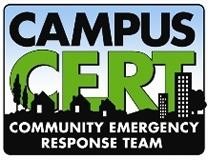 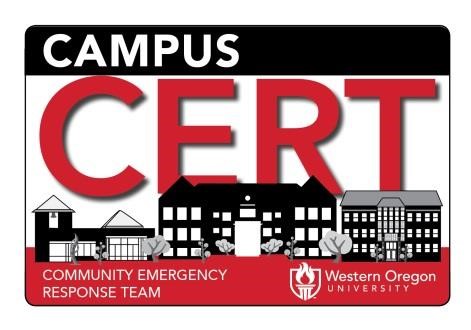 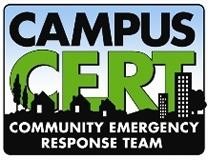 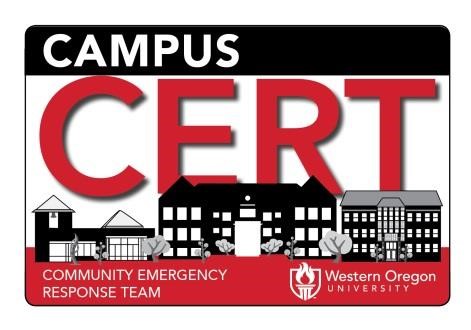 WOU Campus Public Safety Department 3445 N. Monmouth Ave, Monmouth, OR 97361 (503) 838-8481  Rechc@mail.wou.eduCERT Member Application 2023PERSONAL INFORMATION __________________________________________________________________________________________________ Last Name 	 	 	First Name (Full)  	 	Nickname 	 	 	Middle Initial __________________________________________________________________________________________________ Residential Address 	 	 	 	 	City 	 	 	 	County  	Zip __________________________________________________________________________________________________ Home Phone 	 	 	Work Phone 	 	 	Cell Phone 	 	Email Address __________________________________________________________________________________________________ Employer Name  	 	Address  	 	 	 	Work Email Membership Requirements: Adult Team members must be a minimum of 18 years of age.  Ask your Coordinator for further information.  Members are required to hold and maintain a valid Driver’s License, (as is age appropriate).Licensed Members who use their own vehicles in the performance of their duties for WOU CERT may be asked at any time to provide proof of a current vehicle insurance policy.Your Occupation:	_____________________________________________________ Hobbies, Skills, Interests: __________________________________________________________________________________________________________ Previous Volunteer Experience (if any):  __________________________________________How did you find out about the CERT basic training?  _______________________________Resources:  Can you run heavy equipment or do you have access to equipment that could be used during a disaster? (Tractors, chain saws, backhoes, et cet.):____________________________________________________________________________________________________________________________________________________________Disclaimer of Liability As a volunteer participant of the Community Emergency Response Team Training through WOU CERT, an organization collaborating with first-responding agencies in the Polk County area, I understand and agree to the following: I am a volunteer.  I agree to abide by the policies and procedures of the CERT program to ensure the safety of myself and all others.My participation may at times involve some physical activity.  If I have any physical limitations, I will make my trainers and team leads aware of those limitations and am aware that no requirements will be placed upon me by the CERT organization or its trainers that would cause injury to my person, or cause me to overextend myself beyond my limitations.WOU CERT makes every effort to ensure the safety of its members.  I am participating in these activities and meetings at my own risk.  I will make no claim for damage against WOU CERT it its sponsoring agencies or trainers should I become injured during a drill, activity or deployment.  I will ensure that I have insurance coverage or am able to pay any medical expenses incurred as a result of an injury during my involvement with WOU CERT. Consent to Criminal History & Background Check. In order to maintain the safety of our members and the community we serve, WOU CERT requires that every member be cleared of any criminal history that is deemed inappropriate to the performance of our duties.  This will include a full background check and a search of local police databases for number/type of contacts. Your criminal history may be re-checked on an annual basis. CERT members are required to report any ODL suspensions, loss of drivers license or any criminal arrests to the CERT coordinator within 1 week of the incident. The results of your criminal history/ background check may be made available to multiple First Responder Agencies in Polk County including Law Enforcement, Fire and EMS Services. “By my signature below I acknowledge my understanding of and agreement to the items bulleted above, and hereby consent to allow WOU CERT, through the Campus Public Safety office, to perform a complete background check of my criminal history.  I am aware that the results can and will be used as part of the decision process regarding my acceptance into the WOU CERT Organization.  I understand that the results of the criminal history/background check will not be made available to me upon my request.”   ___________________________________________________________________________________________________________ Signed Name 	 	 	 	 	Printed Name 	 	 	 	 	 	Date Signed ___________________________________________________________________________________________________________ Signature of Parent (if participant is under 18) 	Printed Name 	 	 	 	 	 	Date Signed ___________________________________________________________________________________________________________ Current / Valid Driver’s License #  	  	State Issued  	 	    	 	 	 	Expiration Date __________________________________  _______________________ Signature of Participant 	 	 	 Date __________________________________  _______________________ Signature of parent (if participant is under 18) Date Criminal History Results ___________________________ Date Criminal History Performed ___________________________________________________________________________________________ Performed By 	 	 	 	 	Agency  	 	 	 	Position Results were viewed by:  Rebecca Chiles,  VP, Campus Public Safety &  Facilities Director on (Date) _________________________ Chris Rech, WOU CERT Program Manager on (Date) _________________________  Other ____________________________________ on (Date) __________________________ Based on the results this application for membership into WOU CERT has been:  Approved  Denied for the following reasons: ____________________________________________________ 